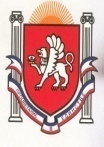 Республика КрымБелогорский   районЗуйский сельский совет16  сессия I созываРЕШЕНИЕ13 ноября 2015 года                                                                                                              №  280Об утверждении положения о жилищной комиссии администрации Зуйского сельского поселенияВ целях рассмотрения жилищных вопросов, руководствуясь статьей 14 Жилищного кодекса Российской Федерации, статьей 14 Федерального закона от 06 октября . № 131-ФЗ «Об общих принципах организации местного самоуправления в Российской Федерации», Уставом Зуйского сельского поселения, Зуйский сельский совет РЕШИЛ:1. Утвердить Положение о жилищной комиссии администрации  Зуйского  сельского поселения (приложение).2. Данное решение подлежит обнародованию на информационном стенде в административном здании.3. Контроль за исполнением настоящего решения возложить на заместителя председателя Зуйского сельского совета – главы администрации Зуйского сельского поселения Шакирова А.Э.Председатель Зуйского сельского совета – Глава администрации Зуйского сельского поселения			А.А.ЛахинПриложение к решению 16 сессии 1-го созыва Зуйского сельского совета № 280 от 13.11.2015ПОЛОЖЕНИЕо жилищной комиссии администрации Зуйского сельского поселения1. Общие положения1.1. Жилищная комиссия администрации Зуйского сельского поселения (далее – Комиссия) является постоянно действующим коллегиальным  органом.1.2. Состав комиссии утверждается постановлением администрации Зуйского сельского поселения.1.3. Комиссия в своей деятельности руководствуется Жилищным кодексом Российской Федерации, нормативными актами Правительства Российской Федерации и Правительства Республики Крым, решениями Зуйского сельского совета, постановлениями и распоряжениями администрации Зуйского сельского поселения и настоящим Положением.2. Полномочия, права и обязанности Комиссии2.1. Комиссия рассматривает вопросы, возникающие при ведении учета граждан, нуждающихся в предоставлении жилых помещений и улучшении жилищных условий.2.2. К полномочиям Комиссии относится:- рассмотрение заявлений и документов, представляемых гражданами  для постановки на учёт в качестве нуждающихся в жилых помещениях или в улучшении жилищных условий, и принятие решений о возможности постановки на учёт, либо отказе;- принятие решений о снятии граждан с учёта в качестве нуждающихся в жилых помещениях или в улучшении жилищных условий.2.3.  В целях принятия обоснованного решения Комиссия имеет право:- обследовать жилищные условия заявителя с последующим составлением акта обследования (приложение);- приглашать на заседание Комиссии заявителей и членов их семей;- запрашивать, в случае необходимости, дополнительные документы от заявителей, предприятий и учреждений.2.4. Комиссия обязана рассматривать заявления граждан и давать ответы в установленные законом сроки, в случае необходимости запросов дополнительных документов и материалов, извещать об этом заявителей. Принимаемые Комиссией решения должны соответствовать требованиям действующего законодательства РФ,2.5. Решения Комиссии являются рекомендательными для принятия правовых актов администрацией Зуйского сельского поселения. Решения Комиссии доводятся до сведения граждан и реализуются только после издания правового акта администрации поселения.3. Порядок работы комиссии.3.1. Заседания комиссии проводятся по мере необходимости, но не реже одного раза в квартал и считаются правомочными, если на них присутствуют не менее половины членов Комиссии.3.2. Вопросы на рассмотрение Комиссии вносятся председателем Зуйского сельского совета - главой администрации Зуйского сельского поселения,3.3. Распределение обязанностей между членами Комиссии.3.3.1. Председатель Комиссии:- созывает заседание Комиссии;- даёт поручения членам Комиссии;- председательствует на заседании Комиссии;- знакомит жилищную Комиссию с действующими нормативно-правовыми актами, регулирующими вопросы, находящиеся в ведении Комиссии;- обеспечивает правовое обоснование принятых Комиссией решений и их соответствие  действующему законодательству РФ.3.3.2. Секретарь Комиссии:- организует подготовку необходимых материалов к заседанию;- ведёт протоколы заседаний Комиссии;- оповещает членов комиссии, а также приглашенных о месте и времени заседания Комиссии.3.3. По итогам заседания в отношении рассматриваемого вопроса Комиссия может принять одно из следующих мотивированных решений: об удовлетворении заявления; об отказе в удовлетворении заявления; об отложении вопроса в связи с необходимостью доработки или запроса дополнительных документов.3.4. Решения Комиссии принимаются простым большинством голосов присутствующих на заседании членов Комиссии, включая секретаря Комиссии. В случае равенства голосов председательствующий на заседании имеет право решающего голоса.3.5. На заседании Комиссии секретарём ведётся протокол, который подписывается председателем и секретарём Комиссии.3.6. Протоколы, решения и иная документация Комиссии хранится у секретаря Комиссии.